Министерство образования и науки Краснодарского краяГБОУ ИРО Краснодарского края Программа проведения III (очного) этапа Краевого образовательного форума  «Инновационный поиск» в 2015 году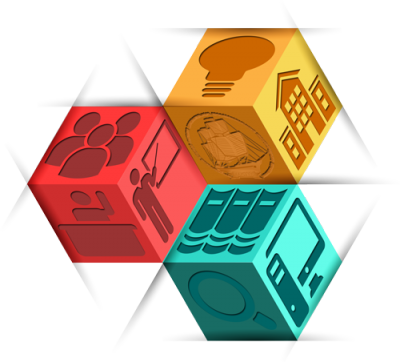 21-22 октября 2015 годаг. КраснодарПрограмма проведения III (очного) этапа Краевого образовательного форума  «Инновационный поиск» в 2015 годуЗащита инновационных проектовКоординаторы конкурса:Пирожкова Ольга Борисовна  -  начальник научно-исследовательского отдела Никонова Дарья Анатольевна -  ведущий специалист  научно-исследовательского отдела Состав экспертной группы краевого образовательного конкурса  «Инновационный поиск»подсистемы  «Общеобразовательные организации» Порядок защиты проектовподсистемы  «Общеобразовательные организации» Для заметок21 -22 октября  201521 -22 октября  201521 -22 октября  2015ВремяМероприятиеМесто проведения21 октября  2015 (1 –й день)21 октября  2015 (1 –й день)21 октября  2015 (1 –й день)10.00 – 11.00Заезд, регистрация участников форума (с выдачей дипломов участникам I-II этапов)г. Краснодар, ул. Сормовская 167(у входа в актовый зал)10.30 – 11.00Подготовка презентационных материалов (работа с цифровыми носителями)Актовый зал11.00 – 11.201. Открытие форума. Приветственное слово  Елены Викторовны Воробьевой,  начальника управления общего и дошкольного образования министерства образования и науки Краснодарского края2. Оглашение порядка работы форума - Татьяна Гавриловна Навазова, проректор по научной и исследовательской деятельности ГБОУ ИРО Краснодарского края. Актовый зал11.30-13.30Защита инновационных проектов (регламент 12 минут на одну работу)Актовый зал13.30-14.00ОбедОбед14.00-16.30 Защита инновационных проектов (соблюдение регламента)Актовый зал16.30-16.50Перерыв Перерыв 16.50 – 17.30Защита инновационных проектов (соблюдение регламента)Актовый зал17.30-18.00Рабочее совещание членов жюри, оргкомитета. Работа счетной комиссии.Рабочее совещание членов жюри, оргкомитета. Работа счетной комиссии.22 октября  2015(2 –й день)22 октября  2015(2 –й день)22 октября  2015(2 –й день)9.00 – 10.30Защита инновационных проектов (соблюдение регламента)Актовый зал10.30 – 10.40Перерыв 10.40 – 13.00Защита инновационных проектов (соблюдение регламента)Актовый зал13.00 – 14.00Обед14.00 – 15.30Защита инновационных проектов (соблюдение регламента)Актовый зал15.30 - 15.50Перерыв 15.50 - 17.00Защита инновационных проектов (соблюдение регламента)Актовый зал17.00 – 18.00Рабочее совещание членов жюри, оргкомитета. Работа счетной комиссии.Подведение итогов. Рабочее совещание членов жюри, оргкомитета. Работа счетной комиссии.Подведение итогов. Воробьёва Елена Викторовна -председатель экспертной группы, начальник управления общего и дошкольного образования министерства образования и науки Краснодарского края;Лозовая Ольга Анатольевна-зам. председателя экспертной группы, начальник отдела общего образования министерства образования и науки Краснодарского края;Ткаченко Елена Викторовна-главный консультант отдела общего образования министерства образования и науки Краснодарского края;НавазоваТатьяна Гавриловна -проректор по НИД ГБОУ ИРО Краснодарского края, к.п.н.;Пирожкова Ольга Борисовна-начальник научно-исследовательского отдела ГБОУ ИРО Краснодарского края, к.п.н.;Кара Алла Петровна-зам. директора Армавирского  филиала ГБОУ ИРО Краснодарского края, к.и.н.;КулишовВладимир Валентинович-доцент кафедры УОС ГБОУ ИРО Краснодарского края, к.п.н.;ОробецАлексей Александрович-начальник отдела МКУ «Краснодарский научно-методический  центр» г. Краснодар;Виноградова Галина Акимовна -директор ТМС Каневского района;Гайдук Татьяна Алексеевна-директор МБОУ лицей № 48, к.п.н.;Никитин Игорь Владиславович-директор МОАУ гимназия № 8 г. Сочи;Сычева Елена Геннадьевна-директор ЧОУ СОШ «Личность» г. Новороссийска;СёмкеАндрей Иванович-директор МАОУ  СОШ № 11 Ейского района;Маркина Наталья Станиславовна-директор БОУ СОШ № 2 г. Усть-Лабинска.№  п.п.Тема проекта АвторыОУРайонСоздание на базе инновационной школы интерактивного центра педагогических компетенций как средства личностно-профессионального развития учителей (в условиях сетевого взаимодействия профессионального сообщества)Чернявская Светлана ФедоровнаМАОУ СОШ № 71г. КраснодарМоделирование и апробация в общеобразовательном учреждении комплекса психолого-педагогических условий, направленных на выявление, развитие и успешную социальную адаптацию одаренных детей входе введения ФГОСРагозина Алла Антоновна,Коврига Елена ВикторовнаМБОУ гимназия № 92 г. Краснодар«Зелёная школа Кубани» как среда успешного формирования экологической компетентности и социализации учащихся в рамках сетевого взаимодействия Подносова Татьяна Борисовна, Носенко Елена ПетровнаМАОУ СОШ №  96г. КраснодарРазвитие компетенций педагогов гимназии в области проектирования содержания и оценки учебно-исследовательской и проектной деятельности учащихся в условиях внедрения ФГОС ООО Недилько Татьяна ВладиславовнаМБОУ гимназия №  3 г. КраснодарРазработка общешкольной модели личностно-ориентированного обучения как основы проектирования образовательной среды (в рамках реализации ФГОС НОО и ООО при поддержке школьного центра информационного-консультирования образовательного проекта издательства «Академкнига/учебник»), ориентированной на активные формы и методы обучения учащихсяСтрельцова Татьяна ЮрьевнаМБОУ СОШ № 52 г. КраснодарРазвитие образовательной самостоятельности учащихся старших классов гимназии как условие эффективности их профессионально-личностного самоопределения Земскова Наталья Владимировна, Воленко Елена Николаевна, Терещенко Наталья ПетровнаМБОУ гимназия № 44 г. КраснодарСоциализация детей с нарушенным слухом в общество здоровых сверстников посредством интегрированного подхода Шилькрут Феликс Вениаминович, Мушастая Наталья ВикторовнаМАОУ СОШ №  33г. Новорос-сийскПропедевтика формирования инженерной культуры учащихся через интеграцию урочной и внеурочной деятельности в условиях реализации ФГОС средствами Школьного научно-инженерного центра Маркова Ирина Петровна, Лукияник Светлана НиколаевнаМАОУ лицей «Морской техничес-кий»г. Новорос-сийскКомплексная система внутреннего мониторинга динамики формирования личностных образовательных достижений обучающихся как основной элемент новой школьной системы оценки качества образования в условиях реализации ФГОС ОООКольцюк Елена Владимировна, Еалушкина Ирина Васильевна, Неверова Евгения АндреевнаМАОУ гимназия №  2г. Новорос-сийскОрганизация внеурочной деятельности младших школьников средствами очно-дистанционных технологий Филь Татьяна Александровна, Сабанаева Татьяна ТимофеевнаМБОУ НОШ № 11г. Новорос-сийскСоздание информационно-образовательной среды школы, формирующей индивидуальную траекторию развития школьника, с помощью Google Apps для образовательных учреждений Касатонов Владимир Вячеславович, Бардик Юлия ВладимировнаМБОУ СОШ №  10Павловский районПрофессиональный стандарт педагога: рейтинговая система оценки качества и эффективности педагогических работников Латиева, Эльвира Измаиловна, Таланова Татьяна Николаевна, Никитина Марина ГеннадьевнаМБОУ гимназия №  1г. СочиУправление качеством математического образования на основной ступени массовой школы в условиях ФГОС в части достижения учебных результатов Кочконян Миайн Робертовна, Шаронова Елена АнатольевнаМОАУ гимназия №  8г. СочиПрофильный лагерь, как составное звено профильного обучения Лицея № 95 г. Сочи Тлиф Фатима Александровна, Кукузенко Мария Сергеевна, Чехутская Елена АлександровнаЛицей №  95г. СочиПроектирование и апробация внутришкольного мониторинга данных метапредметных образовательных достижений обучающихся основной школы средствами сетевого автоматизированного аудита Пшеницына Лариса Сергеевна, Семилетова Елена ВитальевнаМОБУ гимназия № 15 им. Н. Н. Белоусоваг. СочиРоссия, вперед: от экономических санкций к агробезопасности страны (курс молодого фермера)Федоренко Валентина МихайловнаМБОУ СОШ №  11Усть-Лабинский районПедагогическая поддержка творческой активности детей средствами событийных деятельностных образовательных технологий как условие достижения метапредметной образовательной результативности учащихся основной школыЗыкова Ольга Александровна, Додалева Наталья Юрьевна, Тарасова Марина Валерьевна, Леошко Марина Викторовна, Краснюк Татьяна Викторовна, Быстрова Татьяна Ивановна, Филипенко Оксана АлексеевнаМБОУ СОШ № 5Абинский район22 октября 2015г.22 октября 2015г.22 октября 2015г.22 октября 2015г.22 октября 2015г.Разработка и внедрение инновационной модели сетевого партнерства образовательных организаций в целях эффективного решения задач по духовно-нравственному развитию и социализации обучающихся Рыбина Наталья Николаевна, Лемайкина Елена ГеннадьевнаМБОУ СОШ № 16Северский районМодель педагогической системы реализации принципа приоритета жизни и здоровья обучающихся сельской общеобразовательной школы в условиях введения ФГОС ООО Замалядинова Оксана Владиславовна, Мазько Любовь Владимировна, Ганина Елена Владимировна, Бордонос Марина НиколаевнаМБОУ СОШ № 27Северский районПостроение современной образовательной среды через развитие инноваций, воспитания патриотизма и толерантности Середа Светлана Германовна, Кострова Елена СергеевнаМБОУ СОШ № 1 Каневской районСопровождение родительской общественности в вопросах образовательной политики как фактор модернизации учебно-воспитательной работы в школе Цепордей Татьяна Сергеевна, Евсеева Оксана НиколаевнаМАОУ гимназия № 5г. Новорос-сийскПедагогическое сопровождение процесса социализации детей младшего школьного возраста с ограниченными возможностями здоровья в условиях образовательной среды социокультурной направленности Коломейцева Лариса Викторовна, Батрасова Ирина МихайловнаМБОУ СОШ №  17г. Новорос-сийскРазвитие (образного) пространственного мышления посредством введения в практику работы курса «Наглядная геометрия» в рамках ФГОС НОО Сас Нина Николаевна, Агаджанян Степан ВладимировичМБОУ СОШ №  26г. НовороссийскФормирование стереотипов пищевого поведения школьников через предметные и метапредметные универсальные учебные действия в рамках реализации программы «Формула правильного питания 5-6 класс»Силантьев Алексей НиколаевичМАОУ СОШ №  5Курганинский районСистема формирования экологической и трудовой культуры как залог успешной социализации и профориентации обучающихся в условиях развития аграрного региона Лобацкая Наталья Ивановна, Омельчук Ирина Анатольевна, Завальская Галина Алексеевна,Никонова Галина ИвановнаМБОУ СОШ №  33 Тихорец-кий районМодель сетевого взаимодействия школы как ресурсного центра по духовному воспитанию учащихся на основе казачьих традиций Жукова Ольга ПавловнаМБОУ СОШ №  2Каневской районРеализация социальных инициатив обучающихся через поисково-исследовательскую деятельность Сонько Лариса Георгиевна, Артеменко Марина Анатольевна, Давиденко Надежда Ивановна, Прудников Геннадий ОлеговичМАОУ СОШ № 13Каневской районМодель внеурочной деятельности для разновозрастных групп, обучающихся в условиях реализации ФГОС Свиридова Наталья Николаевна, Мигуля Елена ВитальевнаМБОУ ООШ №  19Каневской районСоздание, внедрение и эффективность системы оценки профессиональной компетенции педагогов и их деятельности по обеспечению требуемого качества образования Морозова Елена ВячеславовнаМБОУ СОШ №  2 Гулькевичский районОбразовательный туризм – одна из эффективных технологий в организации учебно-воспитательного процесса Васенева Анастасия ИгоревнаМАОУ СОШ № 9Белоглинский районПроект сотрудничества с ФГБОУ ВПО «Армавирская государственная педагогическая академия» - «Школа и ВУЗ навстречу друг другу. Интеграция»Абелян Арменуи Мартиновна, Горлов Денис Олегович, Сапелкина Карина Георгиевна, Рубан Ирина Алексеевна, Пономаренко Ирина Николаевна, Мезенцева Ирина ПавловнаМАОУ СОШ №  11 им. В.В. Рассохинаг. АрмавирДетский школьный космический центр"А - Центавра"- инновационная образовательная среда как средство развития проектно- исследовательских компетенций учащихся в предметных областях естественнонаучного циклаМаслакова Наталья Викторовна,Комарова Татьяна Михайловна, Маслаков Алексей ВладимировичМАОУ СОШ №  17г. ГеленджикРазработка и реализация программы формирования личностных УУД через гражданско-патриотическое воспитание в рамках реализации ФГОС Диянова Светлана Александровна, Кремза Ирина МихайловнаМБОУ СОШ №  6г. КраснодарСоциально-педагогическое проектирование как средство нравственного воспитания школьников Гончаренко Екатерина ГеннадьевнаМБОУ СОШ №  61г. КраснодарРазвитие деятельностного подхода в преподавании кубановедения как условие реализации ФГОС ООО Першина Елена Ивановна,Чернякова Татьяна Леонидовна, Дроздова Анна Владимировна, Кваша Анастасия Михайловна, Третьякова Марина ИвановнаМБОУ СОШ №  73г. Краснодар